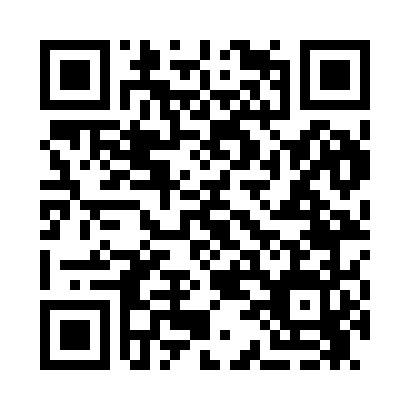 Prayer times for Brier Hill, New York, USAMon 1 Jul 2024 - Wed 31 Jul 2024High Latitude Method: Angle Based RulePrayer Calculation Method: Islamic Society of North AmericaAsar Calculation Method: ShafiPrayer times provided by https://www.salahtimes.comDateDayFajrSunriseDhuhrAsrMaghribIsha1Mon3:295:221:075:148:5110:442Tue3:305:231:075:158:5110:443Wed3:315:231:075:158:5110:434Thu3:325:241:075:158:5010:425Fri3:335:251:075:158:5010:426Sat3:345:251:085:158:5010:417Sun3:355:261:085:158:4910:408Mon3:365:271:085:158:4910:399Tue3:375:271:085:158:4810:3810Wed3:395:281:085:158:4810:3711Thu3:405:291:085:158:4710:3612Fri3:415:301:085:158:4710:3513Sat3:425:311:095:148:4610:3414Sun3:445:321:095:148:4510:3315Mon3:455:331:095:148:4510:3116Tue3:475:331:095:148:4410:3017Wed3:485:341:095:148:4310:2918Thu3:505:351:095:148:4210:2819Fri3:515:361:095:138:4110:2620Sat3:535:371:095:138:4010:2521Sun3:545:381:095:138:3910:2322Mon3:565:391:095:138:3910:2223Tue3:575:401:095:128:3810:2024Wed3:595:411:095:128:3710:1925Thu4:015:421:095:128:3510:1726Fri4:025:431:095:118:3410:1527Sat4:045:451:095:118:3310:1428Sun4:055:461:095:118:3210:1229Mon4:075:471:095:108:3110:1030Tue4:095:481:095:108:3010:0931Wed4:105:491:095:098:2910:07